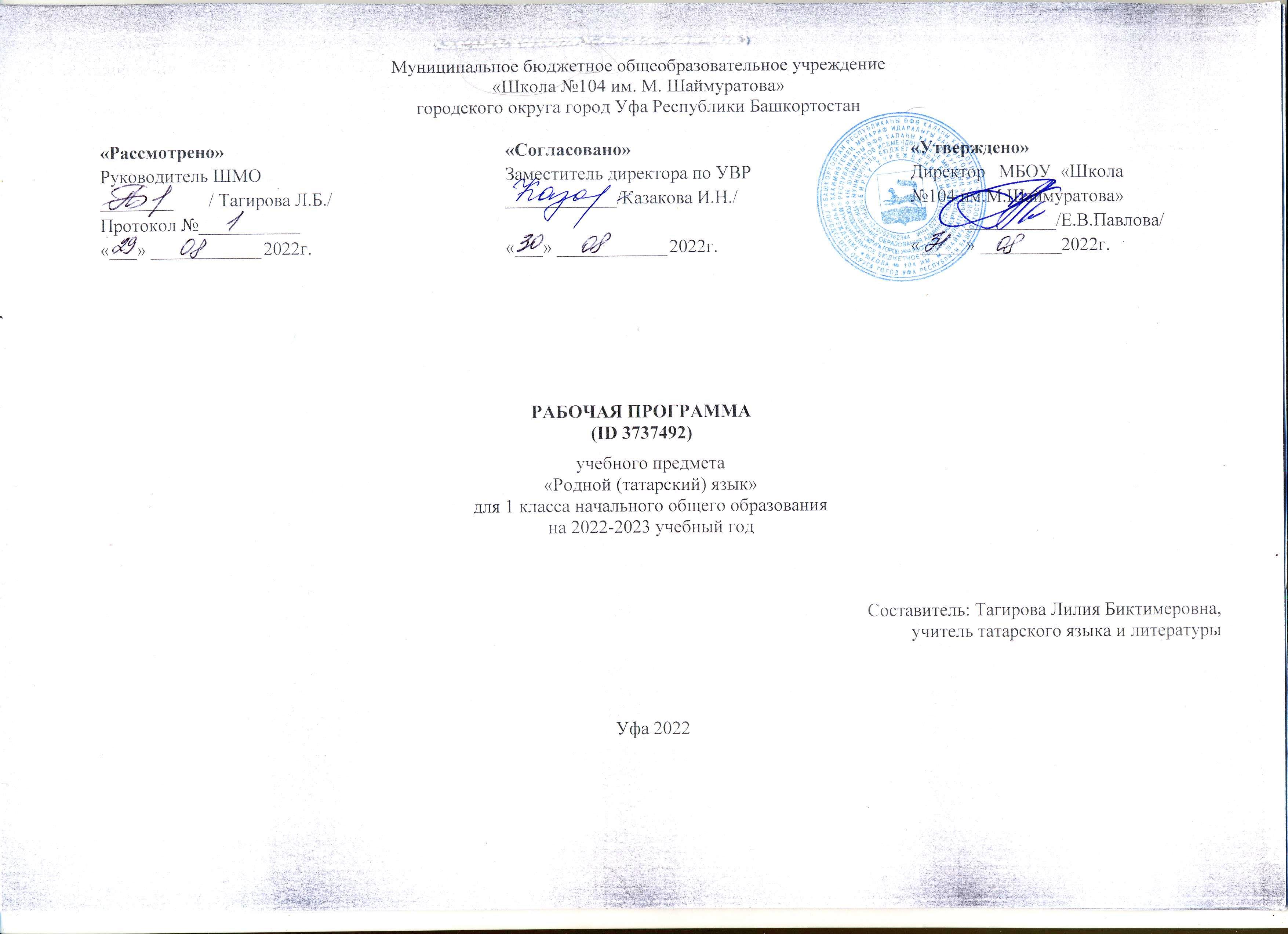 ПОЯСНИТЕЛЬНАЯ ЗАПИСКАОБЩАЯ ХАРАКТЕРИСТИКА УЧЕБНОГО ПРЕДМЕТА «РОДНОЙ (ТАТАРСКИЙ) ЯЗЫК»Изучение учебного предмета «Родной (татарский) язык» начинается на уровне начального общего образования, его изучение в начальной школе представляет собой первый этап языкового образования и речевого развития обучающихся.В процессе знакомства со структурными единицами татарского языка, обучающиеся осознают их роль и функции, а также связи и отношения, существующие в системе татарского языка и в речи. Усвоение морфологической и синтаксической структуры языка, правил строения слова и предложения, графической формы букв осуществляется на основе формирования символико-моделирующих учебных действий с языковыми единицами.Формирование у младших школьников представления о лексике татарского языка способствует, в свою очередь, развитию понимания материальной природы языкового знака (слова как единства звучания и значения).Важная роль отводится ознакомлению с понятиями из области словообразования, морфологии и синтаксиса. Освоение грамматических понятий на начальном уровне способствует общему умственному и речевому развитию обучающихся. Так, они знакомятся с необходимыми интеллектуальными операциями анализа, синтеза, сравнения, сопоставления, классификации и обобщения, что в дальнейшем послужит основой для формирования общих учебных и познавательных универсальных действий.Изучение учебного предмета «Родной (татарский) язык» предусматривает межпредметные связи с другими учебными предметами гуманитарного цикла, в первую очередь с учебным предметом «Литературное чтение на родном (татарском) языке».ЦЕЛИ И ЗАДАЧИ ИЗУЧЕНИЯ УЧЕБНОГО ПРЕДМЕТА «РОДНОЙ (ТАТАРСКИЙ) ЯЗЫК»Цель изучения учебного предмета «Родной (татарский) язык» – развитие элементарной коммуникативной компетенции обучающихся на доступном уровне в основных видах речевой деятельности: слушание, говорение, чтение и письмо; воспитание и развитие личности, уважающей языковое наследие многонационального народа Российской Федерации.Задачи изучения учебного предмета «Родной (татарский) язык»:развитие у обучающихся патриотических чувств по отношению к татарскому языку: любви и интереса к нему, осознания его красоты и эстетической ценности, гордости и уважения к родному языку;развитие у обучающихся диалогической и монологической устной и письменной речи, коммуникативных умений, нравственных и эстетических чувств, способности к творческой деятельности на татарском языке;формирование первоначальных знаний о системе и структуре родного (татарского) языка: фонетике, орфоэпии, графике, орфографии, лексике, морфемике, морфологии и синтаксисе;формирование навыков культуры речи в зависимости от ситуации общения; умений составлять несложные письменные тексты-описания, тексты-повествования и рассуждения.В результате изучения учебного предмета обучающиеся научатся осознавать и использовать татарский язык как средство общения, познания мира и усвоения культуры татарского народа.У обучающихся последовательно сформируются эмоционально-ценностное отношение к родному языку, интерес к его изучению, желание умело им пользоваться в разных ситуациях общения, правильно писать и читать, участвовать в диалоге, составлять несложные устные монологические высказывания и письменные тексты. Через воспитание позитивного эмоционально-ценностного отношения к родному языку у обучающихся закладываются основы гражданской культуры личности.МЕСТО УЧЕБНОГО ПРЕДМЕТА «РОДНОЙ (ТАТАРСКИЙ) ЯЗЫК» В УЧЕБНОМ ПЛАНЕВ соответствии с ФГОС НОО учебный предмет «Родной язык» входит в предметную область «Родной язык и литературное чтение на родном языке» и является обязательным для изучения.В 1 классе количество учебных часов, выделяемых на изучение предмета «Родной (татарский) язык», – 1 час в неделю, что составляет 33 часа.СОДЕРЖАНИЕ УЧЕБНОГО ПРЕДМЕТА Виды речевой деятельностиБеседа на тему «Белем бәйрәме» («День знаний»). Правила гигиены чтения и письма. Рассказ на тему «Минем яраткан уенчыкларым» («Мои любимые игрушки»). Чтение по слогам слов и предложений.Обучение грамотеБуквы и звуки татарского алфавита. Чтение слов по слогам. Выработка связного и ритмичного написания букв. Слова, которые пишутся с заглавной буквы. Основные элементы соединения букв в слове. Слог. Запись слов по слогам. Запись слов и предложений по памяти. Запись предложений после предварительного слого-звукового разбора каждого слова. Татарский алфавит. Контрольное списывание.Систематический курсРечь. Устная речь и письменная речь. Слово и предложение. Текст. Перенос слов из строки в строку. Ударение. Ударный слог. Правописание слов с гласными о и ө. Правописание специфичных согласных звуков татарского языка. Гласные звуки татарского языка. Согласные звуки татарского языка. Звуковое значение букв е, ё, ю, я. Слова, отвечающие на вопросы «кем?» («кто?») и «нәрсә?» («что?»). Особенности присоединения аффиксов в татарском языке.Развитие речиДиалог на тему «Мин мәктәптә һәм өйдә» («Я в школе и дома»). Урок-игра. Работа с прослушанным текстом.ПЛАНИРУЕМЫЕ ОБРАЗОВАТЕЛЬНЫЕ РЕЗУЛЬТАТЫЛИЧНОСТНЫЕ РЕЗУЛЬТАТЫВ результате изучения предмета «Родной (татарский) язык» у обучающегося будут сформированы следующие личностные результаты:гражданско-патриотического воспитания:- становление ценностного отношения к своей Родине – России;- осознание своей этнокультурной и российской гражданской идентичности;- сопричастность к прошлому, настоящему и будущему своей страны и родного края;- первоначальные представления о человеке как члене общества, о правах и ответственности, уважении и достоинстве человека, о нравственно-этических нормах поведения и правилах межличностных отношений;духовно-нравственного воспитания:- признание индивидуальности каждого человека;- проявление сопереживания, уважения и доброжелательности;- неприятие любых форм поведения, направленных на причинение физического и морального вреда другим людям;эстетического воспитания:- уважительное отношение и интерес к художественной культуре, восприимчивость к разным видам искусства, традициям и творчеству своего и других народов;- стремление к самовыражению в разных видах художественной деятельности;физического воспитания, формирования культуры здоровья и эмоционального благополучия:- соблюдение правил здорового и безопасного (для себя и других людей) образа жизни в окружающей среде (в том числе информационной);- бережное отношение к физическому и психическому здоровью;трудового воспитания:- осознание ценности труда в жизни человека и общества, ответственное потребление и бережное отношение к результатам труда, навыки участия в различных видах трудовой деятельности, интерес к различным профессиям;экологического воспитания:- бережное отношение к природе;- неприятие действий, приносящих ей вред;ценности научного познания:- первоначальные представления о научной картине мира;- познавательные интересы, активность, инициативность, любознательность и самостоятельность в познании.МЕТАПРЕДМЕТНЫЕ РЕЗУЛЬТАТЫВ результате изучения учебного предмета «Родной (татарский) язык» обучающийся овладеет универсальными учебными познавательными действиями:базовые логические действия:- сравнивать объекты, устанавливать основания для сравнения, устанавливать аналогии;- объединять объекты (языковые единицы) по определенному признаку;- определять существенный признак для классификации языковых единиц, классифицировать языковые единицы;- находить в языковом материале закономерности и противоречия на основе предложенного учителем алгоритма наблюдения; анализировать алгоритм действий при работе с языковыми единицами, самостоятельно выделять учебные операции при анализе языковых единиц;- выявлять недостаток информации для решения учебной и практической задачи на основе предложенного алгоритма;- устанавливать причинно-следственные связи в ситуациях наблюдения за языковым материалом, делать выводы;базовые исследовательские действия:- с помощью учителя формулировать цель, планировать изменения языкового объекта, речевой ситуации;- сравнивать несколько вариантов выполнения задания, выбирать наиболее подходящий (на основе предложенных критериев);- проводить по предложенному плану несложное лингвистическое исследование, выполнять по предложенному плану проектное задание;- формулировать выводы и подкреплять их доказательствами на основе результатов проведенного наблюдения за языковым материалом (классификации, сравнения, исследования);работа с информацией:- выбирать источник получения информации: нужный словарь для получения запрашиваемой информации, для уточнения;- согласно заданному алгоритму находить в предложенном источнике информацию;- распознавать достоверную и недостоверную информацию самостоятельно или на основании предложенного учителем способа ее проверки;- соблюдать с помощью взрослых (педагогических работников, родителей, законных представителей) правила информационной безопасности при поиске информации в сети Интернет;- анализировать и создавать текстовую, видео, графическую, звуковую информацию в соответствии с учебной задачей;- самостоятельно создавать схемы, таблицы для представления лингвистической информации.В результате изучения учебного предмета «Родной (татарский) язык» обучающийся овладеет универсальными учебными коммуникативными действиями:общение:- воспринимать и формулировать суждения, выражать эмоции в соответствии с целями и условиями общения в знакомой среде;- проявлять уважительное отношение к собеседнику, соблюдать правила ведения диалога и дискуссии;- признавать возможность существования разных точек зрения;- корректно и аргументированно высказывать свое мнение;- строить речевое высказывание в соответствии с поставленной задачей;- создавать устные и письменные тексты (описание, рассуждение, повествование);- готовить небольшие публичные выступления;- подбирать иллюстративный материал (рисунки, фото, плакаты) к тексту выступления;совместная деятельность:- формулировать краткосрочные и долгосрочные цели (индивидуальные с учетом участия в коллективных задачах) в стандартной (типовой) ситуации на основе предложенного формата планирования, распределения промежуточных шагов и сроков;- принимать цель совместной деятельности, коллективно строить действия по ее достижению: распределять роли, договариваться, обсуждать процесс и результат совместной работы;- проявлять готовность руководить, выполнять поручения, подчиняться;- ответственно выполнять свою часть работы;- оценивать свой вклад в общий результат;- выполнять совместные проектные задания с опорой на предложенные образцы.В результате изучения учебного предмета «Родной (татарский) язык» обучающийся овладеет универсальными учебными регулятивными действиями:самоорганизация:- планировать действия по решению учебной задачи для получения результата;- выстраивать последовательность выбранных действий;самоконтроль:- устанавливать причины успеха/неудач учебной деятельности;- корректировать свои учебные действия для преодоления ошибок.ПРЕДМЕТНЫЕ РЕЗУЛЬТАТЫОбучающийся научится:- воспроизводить звуковую форму слова по его буквенной записи;- рассказывать о себе, друзьях и т. д.;- соблюдать орфоэпические и интонационные нормы татарского языка в устной и письменной речи;- читать целыми словами со скоростью, соответствующей индивидуальному темпу обучающегося;- владеть начертанием письменных прописных и строчных букв;- правильно списывать слова и предложения;- писать буквы, буквосочетания, слоги, слова, предложения с соблюдением гигиенических норм;- вырабатывать связное и ритмичное написание букв;- писать под диктовку слова, тексты объемом не более 8 слов;- распознавать устную и письменную речь;- различать слово, предложение и текст;- применять изученные правила правописания: раздельное написание слов в предложении;- писать без искажений прописные буквы в начале предложения и в именах собственных;- правильно оформлять предложение на письме, выбирать знак конца предложения;- выделять в слове ударение;- произносить и различать на слух гласные звуки татарского языка;- различать гласные и согласные звуки; гласные – ударные и безударные, твердые и мягкие; согласные – звонкие и глухие;- распознавать парные и непарные гласные и согласные звуки;- определять количество и последовательность звуков в слове;- различать звуки и буквы: буква как знак звука;- определять количество слогов;- переносить слова на другую строку;- переносить слова с буквами ъ и ь по слогам;- правильно писать и читать слова с буквами ъ и ь;- правильно читать специфичные гласные звуки татарского языка [ә], [ө], [ү];- правильно читать специфичные согласные звуки татарского языка [w], [гъ], [къ], [җ], [ң], [һ];- правильно употреблять при письме буквы, обозначающие специфичные звуки татарского языка;- определять функции букв е, ё, ю, я;- проводить слого-звуковой разбор слова;- правильно называть буквы татарского алфавита, их последовательность;- использовать алфавит для упорядочения списка слов;- правильно присоединять к слову твердый или мягкий вариант аффиксов;- различать слова, отвечающие на вопросы «кем?» («кто?») и «нәрсә?» («что?»);- находить в предложении слова, отвечающие на вопрос «нишли?» («что делает?»);- вести диалог, расспрашивая собеседника, отвечая на его вопросы;- воспринимать на слух аудиотекст, построенный на знакомом языковом материале;- владеть техникой чтения, приемами понимания прочитанного и прослушанного текста.Календарно – тематическое планирование (1 класс, 33 ч.)Словарный диктант – 1Контрольное списывание – 1УЧЕБНО-МЕТОДИЧЕСКОЕ ОБЕСПЕЧЕНИЕ ОБРАЗОВАТЕЛЬНОГО ПРОЦЕССА ОБЯЗАТЕЛЬНЫЕ УЧЕБНЫЕ МАТЕРИАЛЫ ДЛЯ УЧЕНИКАТатарский язык, 1 класс. 2020,Уфа. Авторы: Садыкова В.А….ЦИФРОВЫЕ ОБРАЗОВАТЕЛЬНЫЕ РЕСУРСЫ И РЕСУРСЫ СЕТИ ИНТЕРНЕТhttp://tatar.com.ru/fonetika.php   http://www.belti.ru№ п/пДата по плануДата по плануДата по фактуТемаПримечания	I триместр–  12 часовДобукварный устный период	I триместр–  12 часовДобукварный устный период	I триместр–  12 часовДобукварный устный период	I триместр–  12 часовДобукварный устный период	I триместр–  12 часовДобукварный устный период	I триместр–  12 часовДобукварный устный период	I триместр–  12 часовДобукварный устный период7.097.09Знакомство. Слова, отвечающие на вопросы кто? что?Стр.6, упр. 314.0914.09Школа. Слова, отвечающие на вопрос кто? как?Стр. 11, упр. 1021.0921.09Моя семья. Слова, отвечающие на вопрос какой?Стр. 18, упр. 2328.0928.09В огороде. ПредложениеСтр. 24, упр. 355.105.10Еда. Вспомогательные слова: һәм, беләнСтр. 28, упр. 4212.1012.10Дикие животные и птицы. Предложение и вспомогательные словаВыучить новые словаБукварный периодБукварный периодБукварный периодБукварный периодБукварный периодБукварный периодБукварный период19.10В лесу. Звук  [а]. Буква А, а.   Звук [ә]. Буква Ә, ә Стр. 39, упр. 6026.10Сегодня праздник. Звук [ы]. Буква Ы, ы. СлогСтр. 45, упр. 709.11В классе. Звук [у]. Буква У, у. Гласные звуки  Стр. 52, упр. 8216.11В школе. Звук [л] Буква Л, л. Согласные звуки  Стр. 58, упр. 9423.11Перенос слов. Звук [т].  Буква Т, т.  Слова, отвечающие на вопрос где?Стр.62, упр. 10030.11Алфавит. Звук [с]. Буква  С, с.  Слова, отвечающие на вопрос когда?Стр. 66, упр. 1062 триместр – 10 ч.2 триместр – 10 ч.2 триместр – 10 ч.2 триместр – 10 ч.2 триместр – 10 ч.2 триместр – 10 ч.2 триместр – 10 ч.7.12Зимние игры. Звук [б]. Буква Б, б. Заимствованные слова  Стр. 80, упр. 12614.12Звук [д]. Буква Т, т.  Слова, отвечающие на вопрос сколько?ДрузьяСтр. 86, упр. 13621.12Труд. Звук [м]. Буква М, м. Множественное числоСтр. 89, упр. 14328.12Фамилии и имена людей. Звук [гъ], [г]. Буква Г, г  Стр. 95, упр. 15211.01Пишем правильно. Звук [ш]. Буква Ш, ш  Стр. 100, упр. 16118.01В цирке. Звук [о], [йо],[й5]. Буква О, сочетание букв Йо, Й5Стр. 105, упр. 17125.01Части тела. Звук [ө], [йө].  Буква Ө, өВыучить новые слова1.02Части тела. Звук [ң]. Буква 4. Специфика употребления буквы 4Стр. 108, упр. 1768.02Одежда и обувь. Звук [йу] , [йү]. Буква Ю, юСтр. 112, упр. 18415.02Овощи. Звук [х]. Буква Х, хСтр. 115, упр. 1913 триместр – 11 ч.3 триместр – 11 ч.3 триместр – 11 ч.3 триместр – 11 ч.3 триместр – 11 ч.3 триместр – 11 ч.3 триместр – 11 ч.1.03Фрукты. Мягкий знак ЬСтр. 121, упр. 20215.03Весна идёт. Словарный диктантСтр. 125, упр. 21022.03В магазине. Звук [ф]. Буква Ф, ф. Работа над ошибками Стр. 128, упр. 2165.04Помогаю маме. Звук [ж]. Буква Ж, жСтр. 133, упр. 22412.04Домашние животные. Звук [0]. Буква ), 0Выучить новые слова19.04Домашние птицы. Звук [тс]. Буква Цц Стр. 138, упр. 23126.04Звук [һ]. Буква Һ,һ. Контрольное списываниеСтр. 140, упр. 2343.05Дикие звери. Звук [щ]. Буква Щ, щ.  Слова, которые отвечают на вопрос  что делают?Стр. 147, упр. 24210.05Птицы. Твердый знак Ъ.  Слова, которые отвечают на вопрос  что не делают?Стр. 148, упр. 24317.05Алфавит. УдарениеСтр. 150, упр.24424.05Наступило лето. Знаки препинания Стр. 153, словарные слова